TOREK, 12. 5. 2020 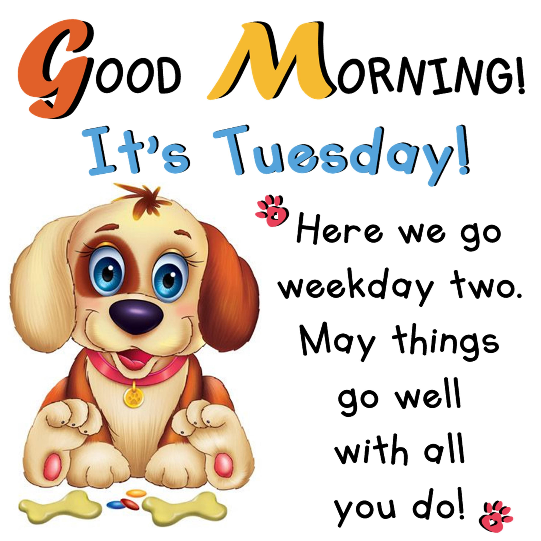 TJA 9 (skupina Ahačič) Verjamem, da vam oblika trpnika ne dela več težav.Še enkrat ponovimo razliko med tvornim in trpnim načinom. Naredi zapis v zvezek; naslov je Active to Passive.ACTIVE (tvorni način)She washes her clothes. OSEBEK JE VRŠILEC DEJANJA: Kaj ona dela? – Pere oblačila.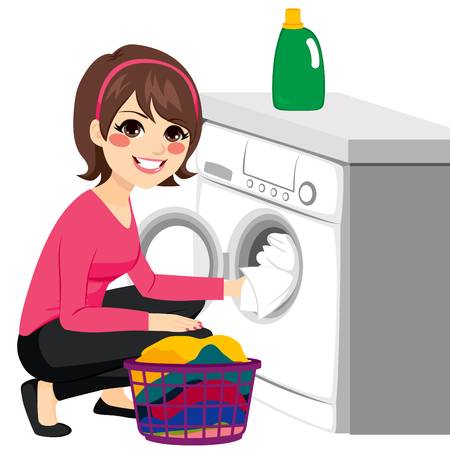 PASSIVE (trpni način)Her clothes are washed. OSEBEK NI VRŠILEC DEJANJA: Kaj se dogaja? – Oblačila so oprana.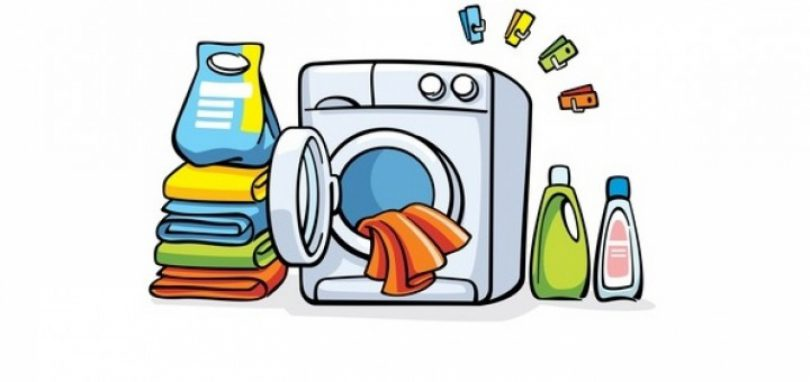 POMEMBNO: PREDMET tvorne povedi postane OSEBEK trpne povedi.1. Spodnje povedi pretvori v trpnik (Passive). Nalogo fotografiraj ali natipkaj in mi jo pošlji.Glej primer, ki je že rešen.PRIMER: He opens the door.   The door is opened.We set the table. She pays a lot of money.I draw a picture.They wear blue shoes.They don't help you. He doesn't open the book. You do not write the letter.This bird makes a nest.We play tennis twice a week.They publish hundreds of books every year.Water covers 71 % of the planet.Ann answers the telephone at the company.They shuffle the snow every winter.We use this room only on special occasions.Odgovori še na tole vprašanje in mi pošlji svoj odgovor :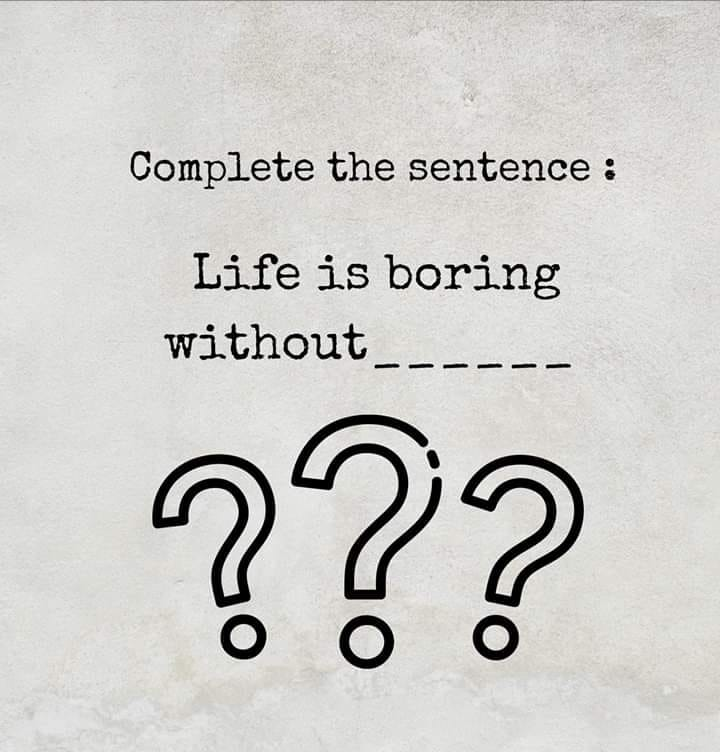 